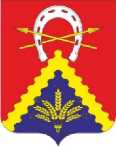 МИЛЮТИНСКОГО  СЕЛЬСКОГО ПОСЕЛЕНИЯМИЛЮТИНСКОГО РАЙОНА РОСТОВСКОЙ ОБЛАСТИПОСТАНОВЛЕНИЕ26.09.2022 № 107ст. МилютинскаяОб индексации размеров должностных окладов и размеров денежного содержания муниципальных служащих Милютинского сельского поселенияВ соответствии со ст. 7 Областного закона от 09.10.2007 № 786-ЗС «О муниципальной службе в Ростовской области», Решением Собрания депутатов Милютинского сельского поселения №14 от 23.12.2021 «О денежном содержании муниципальных служащих», Решением Собрания депутатов Милютинского сельского поселения №16 от 27.12.2021 г. «О бюджете Милютинского сельского поселения Милютинского района на 2022 год и на плановый период 2023 и 2024 годов»:ПОСТАНОВЛЯЮ:1. Индексировать с 1 октября 2022 г. на 4,0 процента размеры должностных окладов и размеры окладов денежного содержания муниципальных служащих Милютинского сельского поселения. Настоящее постановление вступает в силу со дня его официального опубликования.Контроль за выполнением настоящего постановления возложить на начальника отдела экономики и финансов Панкову Е.А.Глава Администрации Милютинского сельского поселения                                                С.Ю. Сергиенко